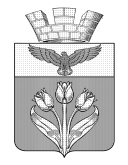 ВОЛГОГРАДСКАЯ ОБЛАСТЬПАЛЛАСОВСКИЙ МУНИЦИПАЛЬНЫЙ РАЙОНАДМИНИСТРАЦИЯ ГОРОДСКОГО ПОСЕЛЕНИЯ г. ПАЛЛАСОВКАПОСТАНОВЛЕНИЕот   15.06.2021г.							                   № 169О внесении изменений и дополнений в постановление администрации городского поселения г.Палласовка № 297 от 14.08.2017г. « Об утверждении Порядка подготовки документации по планировке территории, разрабатываемой на основании  решений администрации городского поселения г.ПалласовкаРуководствуясь Федеральным законом от 31.12.2017 N 507-ФЗ (ред. от 08.06.2020) "О внесении изменений в Градостроительный кодекс Российской Федерации и отдельные законодательные акты Российской Федерации", Федеральным законом от 03.08.2018 N 341-ФЗ "О внесении изменений в Земельный кодекс Российской Федерации и отдельные законодательные акты Российской Федерации в части упрощения размещения линейных объектов", Федеральным законом от 27.12.2019 N 472-ФЗ "О внесении изменений в Градостроительный кодекс Российской Федерации и отдельные законодательные акты Российской Федерации", Федеральным законом от 29.12.2020 N 468-ФЗ "О внесении изменений в Градостроительный кодекс Российской Федерации и отдельные законодательные акты Российской Федерации", Федеральным законом от 31.07.2020 N 254-ФЗ "Об особенностях регулирования отдельных отношений в целях модернизации и расширения магистральной инфраструктуры и о внесении изменений в отдельные законодательные акты Российской Федерации"Федеральным законом от 06.10.2003г. №131-ФЗ «Об общих принципах организации местного самоуправления в Российской Федерации». Уставом городского поселения г.Палласовка. ПОСТАНОВЛЯЮ:1.Внести изменение и дополнений  в постановление администрации городского поселения г.Палласовка  № 297 от 14.08.2017г. «Об утверждении  Порядка подготовки документации по планировке территории, разрабатываемой на основании  решений администрации городского поселения г.Палласовка1.1  Пункт 1   Раздела 1 «Общие положения» Порядка подготовки документации по планировке территории, разрабатываемой на основании  решений администрации городского поселения г.Палласовка, изложить в следующей редакции:« 1. Подготовка проекта межевания территории разрабатываемой на основании решений администрации городского поселения г.Палласовка осуществляется применительно к территории, расположенной в границах одного или нескольких смежных элементов планировочной структуры, границах определенной правилами землепользования и застройки территориальной зоны и (или) границах установленной схемой территориального планирования, генеральным планом городского поселения г.Палласовка, территории, в отношении которой предусматривается осуществление комплексного развития территории».1.2 Пункт 4   Раздела 1 «Общие положения» Порядка подготовки документации по планировке территории, разрабатываемой на основании  решений администрации городского поселения г.Палласовка, изложить в следующей редакции:4. Подготовка проекта межевания территории осуществляется для:1) определения местоположения границ образуемых и изменяемых земельных участков;2) установления, изменения, отмены красных линий для застроенных территорий, в границах которых не планируется размещение новых объектов капитального строительства, а также для установления, изменения, отмены красных линий в связи с образованием и (или) изменением земельного участка, расположенного в границах территории, применительно к которой не предусматривается осуществление комплексного развития территории, при условии, что такие установление, изменение, отмена влекут за собой исключительно изменение границ территории общего пользования.Подготовка проектов межевания территории осуществляется с учетом материалов и результатов инженерных изысканий в случаях, если выполнение таких инженерных изысканий для подготовки документации по планировке территории требуется в соответствии с настоящим Кодексом. В целях подготовки проекта межевания территории допускается использование материалов и результатов инженерных изысканий, полученных для подготовки проекта планировки данной территории, в течение не более чем пяти лет со дня их выполнения.При подготовке проекта межевания территории определение местоположения границ образуемых и (или) изменяемых земельных участков осуществляется в соответствии с градостроительными регламентами и нормами отвода земельных участков для конкретных видов деятельности, иными требованиями к образуемым и (или) изменяемым земельным участкам, установленными федеральными законами и законами субъектов Российской Федерации, техническими регламентами, сводами правил.В случае, если разработка проекта межевания территории осуществляется применительно к территории, в границах которой предусматривается образование земельных участков на основании утвержденной схемы расположения земельного участка или земельных участков на кадастровом плане территории, срок действия которой не истек, местоположение границ земельных участков в таком проекте межевания территории должно соответствовать местоположению границ земельных участков, образование которых предусмотрено данной схемой.В случае подготовки проекта межевания территории, расположенной в границах элемента или элементов планировочной структуры, утвержденных проектом планировки территории, в виде отдельного документа общественные обсуждения или публичные слушания не проводятся, за исключением случая подготовки проекта межевания территории для установления, изменения, отмены красных линий в связи с образованием и (или) изменением земельного участка, расположенного в границах территории, в отношении которой не предусматривается осуществление комплексного развития территории, при условии, что такие установление, изменение красных линий влекут за собой изменение границ территории общего пользования.1.3  Пункт 6 Раздела 2 «Порядок принятия решения о подготовке документации по планировке территории » Порядка подготовки документации по планировке территории, разрабатываемой на основании  решений администрации городского поселения г.Палласовка, изложить в следующей редакции:«6. Отдел в течение двадцати рабочих дней осуществляет проверку документации по планировке территории на соответствие требованиям, установленным пунктом 7 раздела 1 настоящего Порядка. По результатам проверки отдел принимает соответствующее решение о направлении документации по планировке территории главе городского поселения г.Палласовка или об отклонении и направлении ее на доработку».1.4  Раздел 2 «Порядок принятия решения о подготовке документации по планировке территории » Порядка подготовки документации по планировке территории, разрабатываемой на основании  решений администрации городского поселения г.Палласовка, дополнить пунктами 8.1, 8.2, 8.3 следующего содержания:«8.1 В случае, если по истечении пятнадцати рабочих дней с момента поступления в органы государственной власти или органы местного самоуправления, уполномоченные на принятие решения об изъятии земельных участков для государственных или муниципальных нужд, проекта планировки территории, указанного в части 10 статьи 45 Градостроительного Кодекса, такими органами не представлены возражения относительно данного проекта планировки, он считается согласованным.8.2 Документация по планировке территории, которая подготовлена в целях размещения, объекта в границах поселения, и утверждение которой осуществляется уполномоченным органом местного самоуправления, до ее утверждения подлежит согласованию с главой городского  поселения г.Палласовка, , за исключением случая, предусмотренного частью 22 статьи 45 Градостроительного Кодекса. Предметом согласования является соответствие планируемого размещения указанных объектов правилам землепользования и застройки в части соблюдения градостроительных регламентов (за исключением линейных объектов), установленных для территориальных зон, в границах которых планируется размещение указанных объектов, а также обеспечение сохранения фактических показателей обеспеченности территории объектами коммунальной, транспортной, социальной инфраструктур и фактических показателей территориальной доступности указанных объектов для населения.8.3 В течение пятнадцати рабочих дней со дня получения указанной в пункте 8.2 настоящего раздела документации по планировке территории глава городского поселения г.Палласовка  направляет в орган, уполномоченный на утверждение такой документации, согласование такой документации или отказ в ее согласовании. При этом отказ в согласовании такой документации допускается по следующим основаниям:1) несоответствие планируемого размещения объектов, указанных в пункте 8.2 настоящей статьи, градостроительным регламентам, установленным для территориальных зон, в границах которых планируется размещение таких объектов (за исключением линейных объектов);2) снижение фактических показателей обеспеченности территории объектами коммунальной, транспортной, социальной инфраструктур и (или) фактических показателей территориальной доступности указанных объектов для населения при размещении планируемых объектов».1.5  Пункт 2   Раздела 3 «Порядок принятия, решения об утверждении документации по планировке территории» Порядка подготовки документации по планировке территории, разрабатываемой на основании  решений администрации городского поселения г.Палласовка, изложить в следующей редакции:«2. Срок рассмотрения документации по планировке территории уполномоченным органом с момента ее поступления до принятия соответствующего решения составляет 15 рабочих дней».1.6 Подпункт 5 пункта 7   Раздела 3 «Порядок принятия, решения об утверждении документации по планировке территории» Порядка подготовки документации по планировке территории, разрабатываемой на основании  решений администрации городского поселения г.Палласовка, изложить в следующей редакции:«5) Границы публичных сервитутов».1.7   Пункт 18 Раздела 2 «Порядок принятия решения о подготовке документации по планировке территории » Порядка подготовки документации по планировке территории, разрабатываемой на основании  решений администрации городского поселения г.Палласовка, дополнить абзацами 3, 4, 5 следующего содержания:«Отсутствие в утвержденных документах территориального планирования сведений о размещении объектов инфраструктуры не является препятствием для подготовки и утверждения документации по планировке территории таких объектов инфраструктуры.Виды разрешенного использования земельных участков, предназначенных для размещения объектов инфраструктуры, определяются утвержденной документацией по планировке территории таких объектов инфраструктуры.Отсутствие утвержденного проекта планировки территории не является препятствием для направления проектной документации линейного объекта инфраструктуры и (или) результатов инженерных изысканий, выполняемых для подготовки проектной документации такого объекта инфраструктуры, для проведения государственной экспертизы».2.Настоящее постановление вступает в силу со дня его обнародования.Глава городского поселения г.Палласовка                                    В.В. Гронин